Итоговое сочинение.Темы сочинения:1.Что значит быть патриотом? (По роману Л.Н. Толстого «Война и мир»)2.Что помогает человеку справиться с отчаянием?3.Что такое доброта?4.Согласны ли Вы с мнением, что гордость – это способность идти вперед несмотря ни на что?5.Какие качества раскрывает в человеке любовь?АЛГОРИТМ РАБОТЫ НАД СОЧИНЕНИЕМПервым делом необходимо выбрать тему сочинения. На этом этапе главное – иметь ввиду, что СОЧИНЕНИЕ БЕЗ ЛИТЕРАТУРНОГО АРГУМЕНТА  НЕ ОЦЕНИВАЕТСЯ. Поэтому не стоит выбирать тему, в рамках которой Вы не сможете сформулировать литературный аргумент, подтверждающий Вашу позицию по проблеме.
Если Вы можете привести аргументы в рамках нескольких тем, то выбирайте самую понятную и простую тему.

Писать сочинение Вы можете по следующему алгоритму: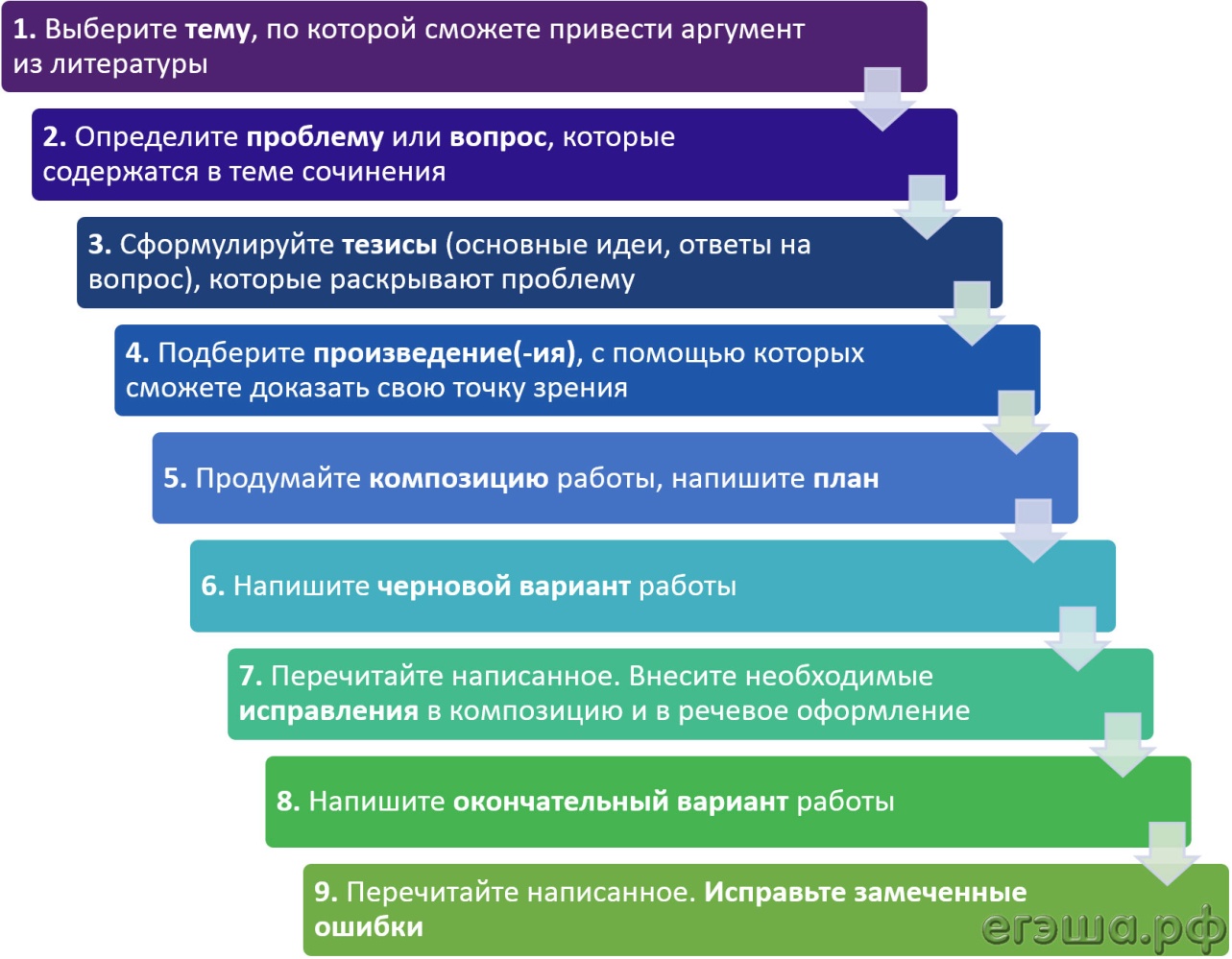 Направления итогового сочинения.«Война и мир» – к 150-летию великой книги
2. Надежда и отчаяние
3. Добро и зло
4. Гордость и смирение
5. Он и она

По первой теме - философия любви ко всему человечеству, любви к жизни, взаимные доверие, любовь, поддержка; неприятие войны как "самого гадкого дела в жизни", "мысль народная", "мысль семейная", любимые герои Толстого и его взгляд на личность, историю, главные жизненные ценности.......
По второй теме - "Анна Каренина" Толстого, "Мцыри", "Герой нашего времени" Лермонтова, "Вишневый сад", "Тоска" Чехова, "Обломов" Гончарова, "Капитанская дочка" Пушкина, "Бег" и "Белая гвардия" Булгакова, "На дне", "Старуха Изергиль" Горького, "Это мы, господи!" К. Воробьева........
По третьей - "Мастер и Маргарита" Булгакова, ""Донские рассказы", "Тихий Дон" Шолохова, "Капитанская дочка" Пушкина, "Доктор Живаго" Пастернака, "Бедная Лиза" Карамзина; "Сашка" В.Кондратьева.....
По четвертой - тот же "Война и мир", "Воскресение" Толстого, "Преступление и наказание", "Братья Карамазовы" Достоевского, "Герой нашего времени" Лермонтова, "Тихий Дон" Шолохова, "Очарованный странник" Лескова, "На дне" Горького, "Гроза" Островского.....
По пятой - Бунин "Чистый понедельник", "Темные аллеи"; "Ася", "Отцы и дети" Тургенева; опять Булгаков "Мастер и Маргарита", Пушкин "Евгений Онегин", снова "Доктор Живаго".....
Клише к итоговому сочинению:Для вступленияКонечно, каждый человек по-своему ответит на этот вопрос. Попытаюсь дать свое определение этим понятиям.Конечно, каждый человек по-своему ответит на этот вопрос. На мой взгляд, ... Думается, на этот вопрос могут быть даны разные ответы. Я полагаю, что... Наверное, каждый человек хоть раз задумывался над тем, что значит …(некое понятие). Я считаю, что …Размышляя над этими вопросами, нельзя не прийти к ответу: ... Для перехода к основной частиВ правильности такой точки зрения меня убеждает художественная литератураДавайте вспомним произведения художественной литературы, в которых раскрывается тема...Правильность своей точки зрения могу доказать, обратившись к ...Обратимся к произведениям художественной литературыЗа примерами давайте обратимся к произведениям художественной литературыРазмышляя о ..., я не могу не обратиться к произведению ФИО, в котором...Размышляя над этими вопросами, нельзя не прийти к ответу: ...(ответ на вопрос, заданный во вступлении)Для тезисовСегодня мы понимаем, что...(основная мысль сочинения)Конечно, каждый человек по-своему ответит на этот вопрос. На мой взгляд, ...(основная мысль сочинения).Думается, на этот вопрос могут быть даны разные ответы, но я считаю, что... (основная мысль сочинения)Для аргументовОбращение к произведениюТак, в лирическом стихотворении (название) поэт (имя) обращается к теме… Тема (….) затрагивается в романе…(автор, название).Тема (...) раскрывается в произведении… (автор, название).Проблема (варварского отношения к природе и т.п.) волновала многих писателей. Обращается к ней и ...(имя писателя) в...(название произведения).Идея (единства природы человека и т.п.) выражена в стихотворении…(автор, название).Мысль о необходимости (защищать природу и т.п.) выражена и в романе… (автор, название).Вспомним героя повести… (автор, название).Обратимся к роману… (автор, название).Лирический герой стихотворения … (автор, название) тоже размышляет об этом.Интерпретация произведения или его фрагмента:Автор повествует о…Автор описывает…Поэт показывает…Писатель размышляет о…Писатель обращает наше внимание…Писатель заостряет наше внимание на …Он акцентирует внимание читателя на…Этот поступок героя говорит о ...Мы видим, что герой поступил так потому...Автор показывает, к каким последствиям привело...Этому герою/поступку автор противопоставляет...Писатель осуждает…Он ставит нам в пример…Автор подчеркивает…Автор утверждает…Промежуточный вывод:Писатель считает, что…Таким образом, автор хочет донести до нас мысль о….Мы можем прийти к выводу...Для заключенияПодводя итоги сказанному, можно сделать вывод…Невольно напрашивается вывод…Таким образом, мы приходим к выводу: …Итак, можно сделать вывод, что…В заключение хочется выразить надежду на то, что…Хочется верить, что…Подводя итоги сказанному, хочется выразить надежду на то, что …Обобщая сказанное, хочу сказать, что…Заканчивая рассуждение на тему «...», нельзя не сказать, что люди должны…